Anexo 1 FORMULARIO DE SOLICITUD DE OCUPACIÓN TEMPORAL DEL DOMINIO PÚBLICO LOCAL MEDIANTE LA INSTALACIÓN DE ESTRUCTURAS DESMONTABLES DESTINADAS A LA VENTA DE ROSAS, ARTESANÍA Y/O LIBROS, CON MOTIVO DE LA CELEBRACIÓN DE LA DIADA DE SANT JORDI, EL 23 DE ABRILDECLARACIÓN RESPONSABLE DE VERACIDAD DE LOS DATOS DE LA DOCUMENTACIÓN APORTADA Y DEL CUMPLIMIENTO DE LAS BASES I DE LAS NORMAS DE SEGURIDADYo, ______________________________ con NIF/NIE________________, en nombre propio o en representación de ____________________ DECLARO, BAJO MI RESPONSABILIDAD QUE, La documentación aportada para el trámite es veraz.Se dispone de una póliza de seguros de responsabilidad civil, vigente y adecuada para realizar la actividad solicitada, formalizada con la empresa aseguradora ________________________________________________, con número de póliza _______________________En el caso de los comercios: (Nombre del establecimiento) ___________________________________________________________________está en posesión del título que habilita siguiente:______________________________________________________En el caso de les entidades, (Nombre de la entidad) _________________________________________________________________________figurar correctamente inscrita al Registre Municipal de Entidades del Ayuntamiento de Olesa de Montserrat o ser un centro educativo autorizado.Con la firma de este documento me comprometo a respetar todos y cada uno de los artículos recogidos en las bases, con especial atención a las condiciones de la licencia recogidas en el artículo 7. En el supuesto que se constate que el titular de la licencia incumpliera las condiciones de la ocupación o cualquiera de las que figuran en las bases, se formulará por parte de los servicios municipales el correspondiente requerimiento y en defecto de su cumplimiento, si las circunstancias así los exigiesen, se procederá a la revocación de la licencia sin derecho a ninguna indemnización. Olesa de Montserrat, _____ de ______________________ de 20___Nombre y Apellidos de quien firma:Anexo 2. Plano de las zonas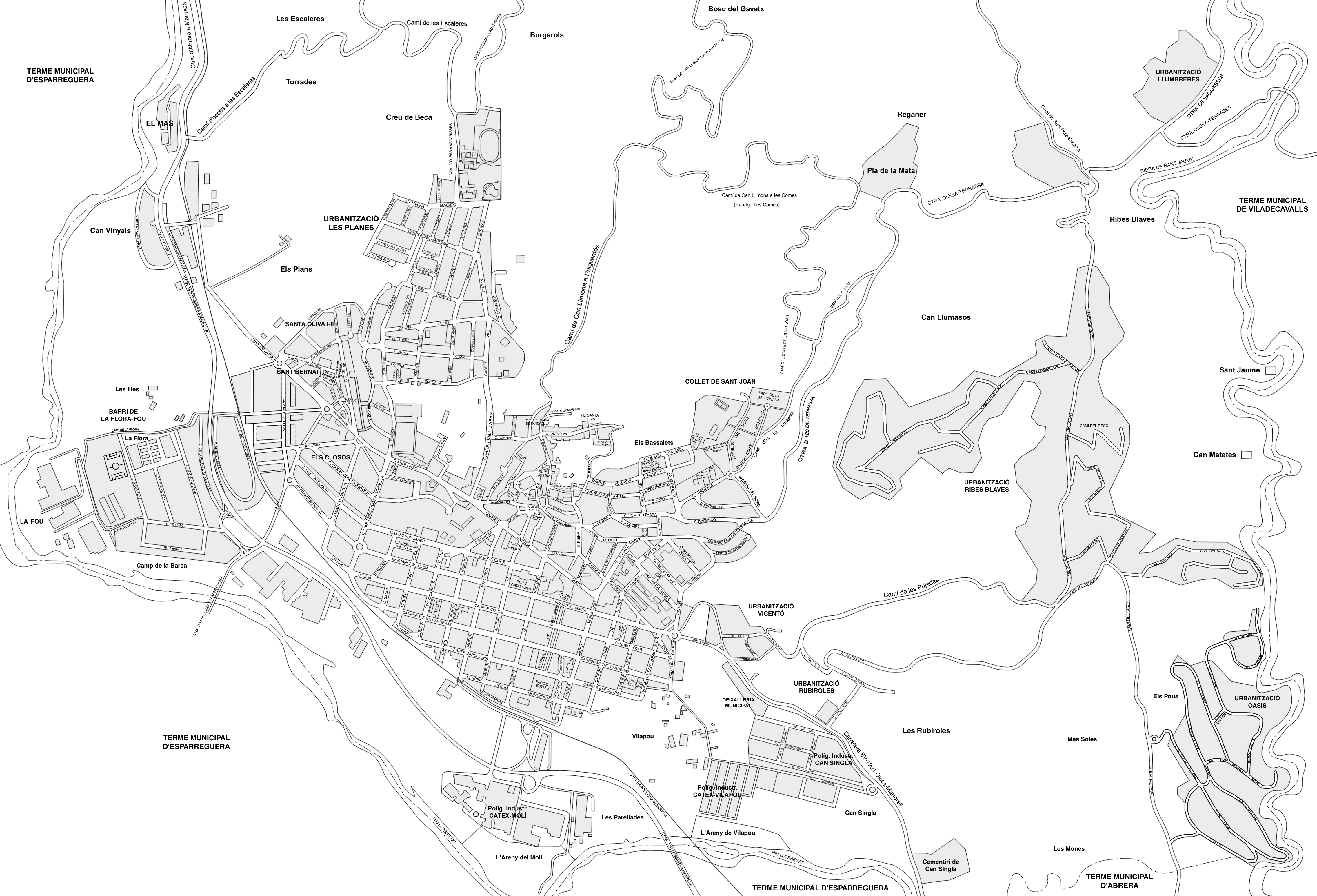 ResponsableNombre de la entidad o del comercioResponsableNIF/CIFResponsableNombre del titular o representante legalResponsableNIF del titular o representante legalResponsableTeléfonoResponsableCorreo electrónicoResponsableNombre del responsable durante la actividadResponsableNIF del responsable ResponsableTeléfonoResponsableCorreo electrónicoActividadHorario de la actividad solicitadaActividadTipo de elemento a instalar i de los metros a ocupar (longitud i anchura)ActividadTipo de actividad que se hará(Explicar en el siguiente cuadro qué harán, en el caso de venta de productos, cuáles serán estos productos, a qué se destinarán los beneficios, si es el caso… se pueden aportar fotografías)ActividadMaterial solicitado al AyuntamientoOtras observaciones